Gilles Sigro-Peyrousère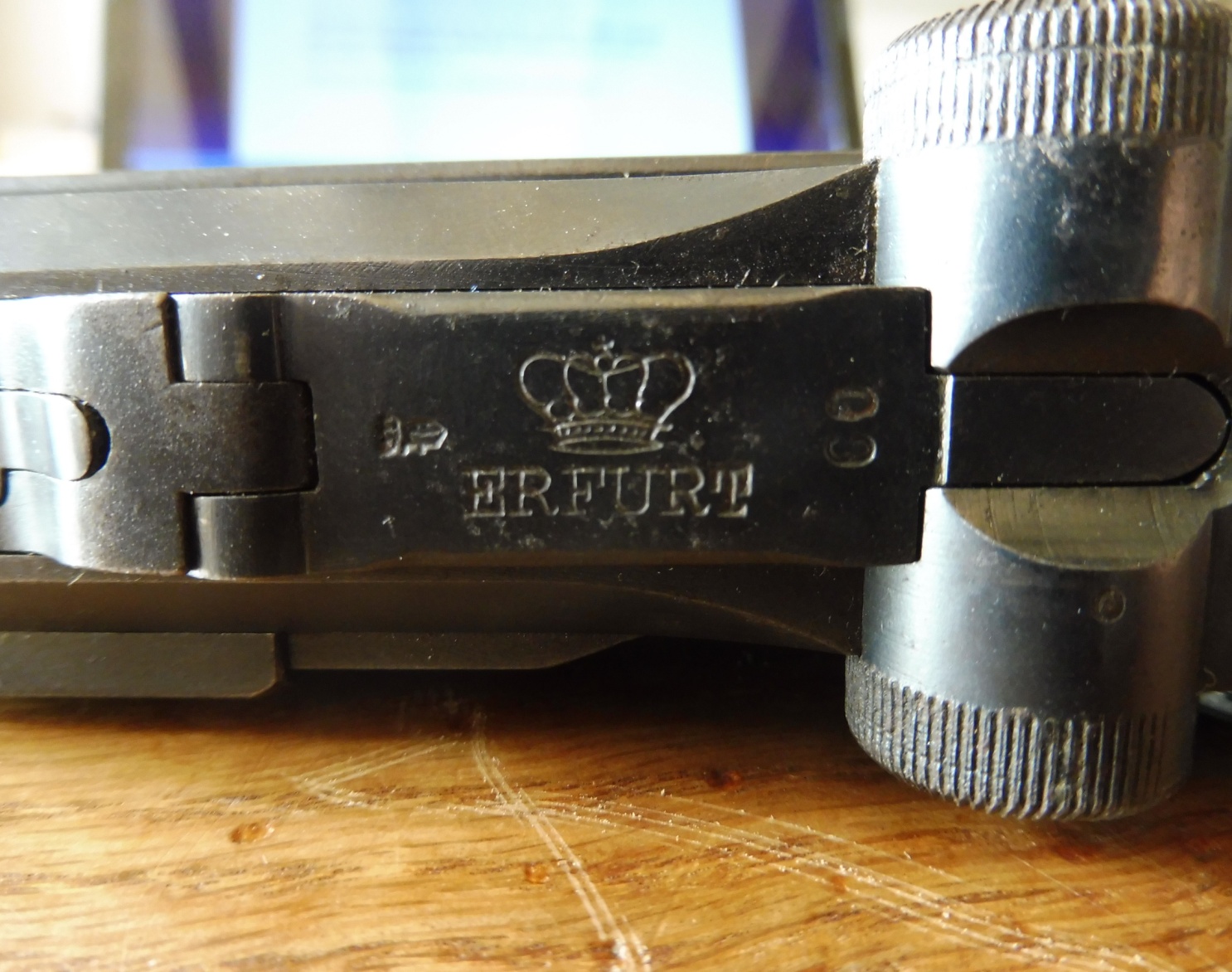 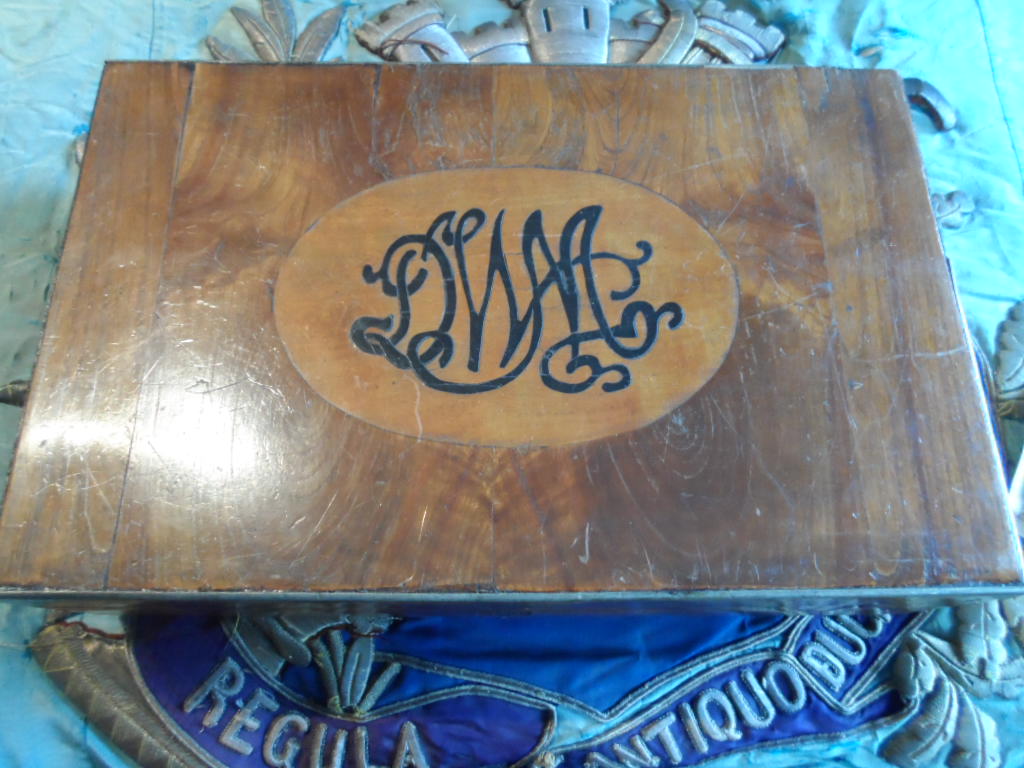                      Indice de rareté des variantes de P08 militaires Si l’on pose un P08 crosse en haut sur une surface plate, on peut aligner ainsi ces pistolets cote à cote.Il faut  25 pistolets P08 pour occuper un mètre linéaire.Comme on connait le nombre construit par année, par variante et par usine, on peut ainsi de façon fort commode visualiser la quantité produite plus facilement, et ainsi apprécier le degré de rareté du modèle que vous détenez.                                        PO8 Infanterie :                     DWM               ERFURT          longueur en mètres.1908            25000                                                10001909            1910            20000                                                800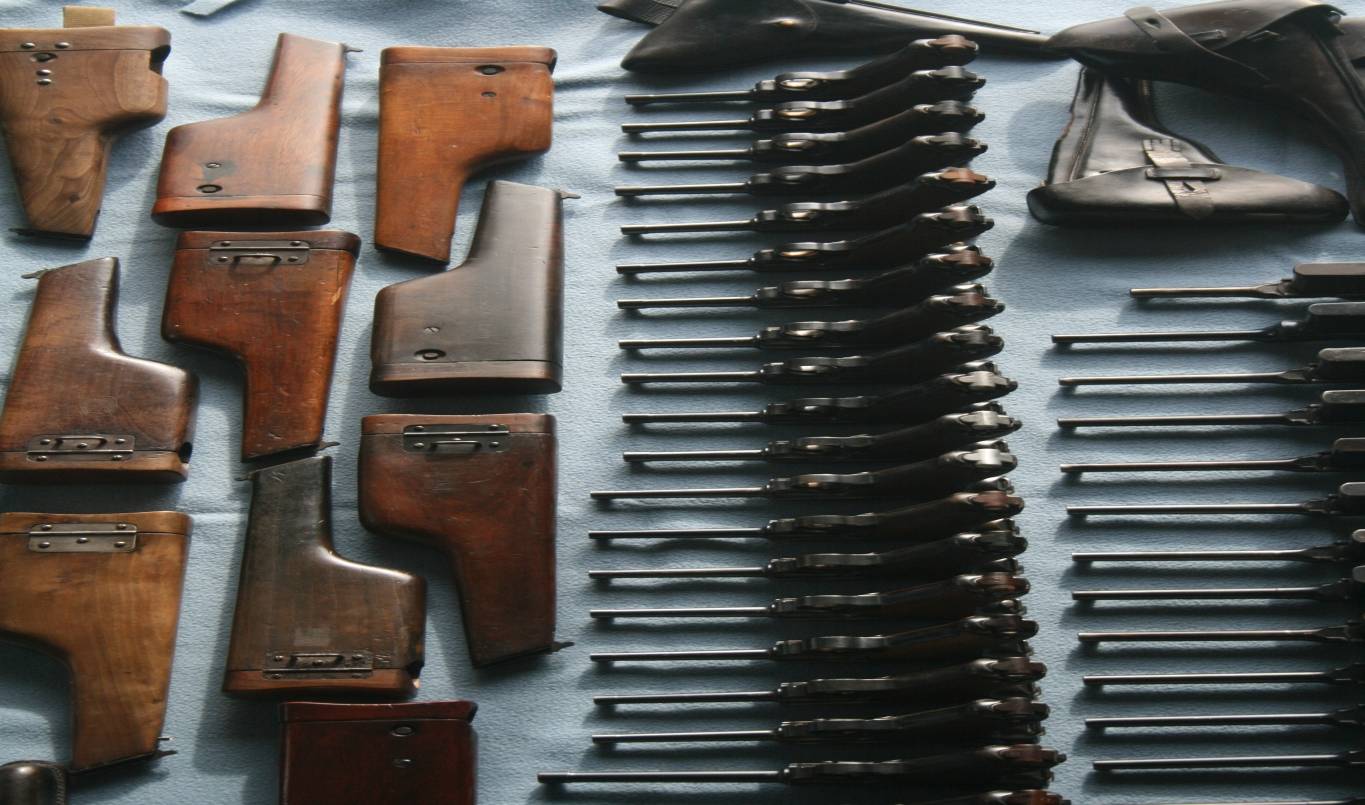 1911            15000              10000                      600                  4001912            10000              22000                      400                  8801913            25000              25000                      1000                10001914            40000              25000                      1600                10001915            100000                                              4000  1916            180000           80000                       7200                 32001917            60000             150000                     2400                 60001918          190000            180000                      7600                7200Total de production en mètres 1908/1918   26600             19680La production totale des P08 Infanterie représenteraient si on les alignait tous une impressionnante  rangée de 46 km et 880 mètres !! Les plus rares sont les fabrication 1911 DWM et Erfurt  et DWM 1912  les plus courant et c’est bien compréhensible sont  les modèles de 1918.Par exemple un pistolet fabriqué à l’arsenal d’Erfurt en 1911 est 18 fois plus rare qu’un exemplaire de 1918 issu de l²a même usine.Pour les fabrications par le combinat industriel DWM un exemplaire de 1912 est 19 fois moins commun qu’un exemplaire de 1918. La plus grande production fut donc la production Mauser entre 1934 et 1942 qui représente un alignement théorique de 36 kms !!!                                                             P08 artilerrie (L.P.) :                     DWM               ERFURT          longueur en mètres.1914            10000              25000                      400                10001915            20000                                               800  1916            25000                                               1000                1917           100000                                              4000                1918           25000                                                1000               Total de production en metres 1908/1918  7200               1000Pour la production des Lange pistol on constate qu’il en fut fabriqué de quoi occuper 8km 200 mètres ! Les plus rares sont les DWM 1914 avec seulement 400 mètres de produits et les plus courant les DWM 1917 avec 4000 métres.                                                                                     PO8 marine :                                            DWM                        longueur en mètres.1904                                   1200                                                 48                1906                                   21000                                               840  1908                                    8500                                                340                1908/14 (1916)                 7900                                                316                1908/14 (1917)                 15000                                              600                                                                      Total de production en metres 1904/1917                         2144                                                                     Divers :                                                                  DWM                        longueur en mètres. Reich Gendarmerie                                408                              16,32     Bulgare 1908                                          10000                           400P08 DWM commerciaux                       74955                          2998,20Simson & Suhl                                        11900                           476         dont :1925: 600 exp. 1926: 100 exp.Krieghoff Lutwaffe	12200	              488Krieghoff civil	1625                            65Mauser militaire                                   900000	                36000Mauser commercial	43000	              1720 